РЕГИСТРАЦИОННАЯ ФОРМА Экспертная  дискуссия«РОЛЬ УНИВЕРСИТЕТОВ В ОРГАНИЗАЦИИ СТРАТЕГИЧЕСКОЙ СЕССИИ В МУНИЦИПАЛЬНЫХ ОБРАЗОВАНИЯХ. СТРАТЕГИЧЕСКОЕ ПЛАНИРОВАНИЕ И ПРОЕКТНОЕ УПРАВЛЕНИЕ В XXI ВЕКЕ: ЛУЧШИЕ ПРАКТИКИ»  12 МАРТА 2019 ГОДА Начало – 10.00Место проведения - Самарский государственный экономический университет, г. Самара, у. Советской Армии, дом 141, 5 поточная аудитория   Данные участника:УЧАСТИЕ В ЭКСПЕРТНОЙ ДИСКУССИИ – БЕСПЛАТНОЕ(для прохода на территорию СГЭУ обязательно иметь с собой российский ПАСПОРТ)Дата заполнения «_____» _____________ 2019 г.Подпись: _________________________________Для регистрации участника экспертной дискуссии необходимо до 05.03.2019 г.
заполнить данную регистрационную форму и направить ее в СГЭУ
по адресу электронной почты – vvdo@sseu.ru По организационным вопросам участия в дискуссииобращайтесь к куратору со стороны СГЭУ, 
декану факультета дополнительного образования, д.э.н., профессору
Корневу Вячеславу Михайловичу - +7(905)302-89-11Рекомендуемое время прибытия в СГЭУ
с учетом процедуры регистрации и прохода на территорию  – 9:30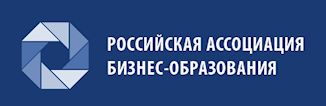 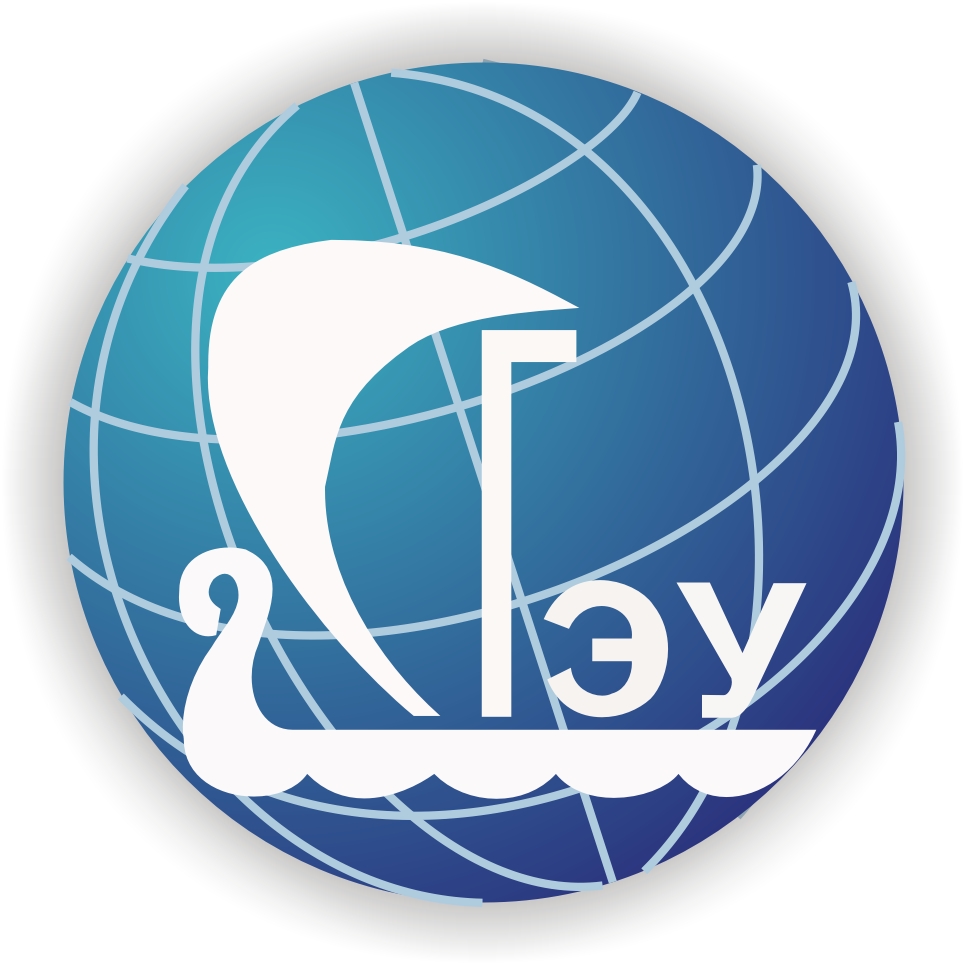 ФамилияИмяОтчествоНазвание организацииЗанимаемая должностьЕ-mailМобильный телефон 